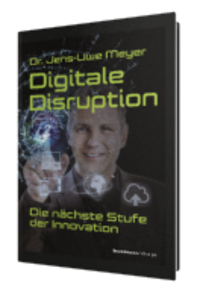 Jens-Uwe MeyerDigitale DisruptionDie nächste Stufe der Innovation BusinessVillage 2016
ISBN: 978-3-869 80-345-624,80 Eur[D] / 28,50 Eur[A] / 28,70 CHF UVPPressematerialien: www.businessvillage.de/presse-1001KlappentextSie denken, die Digitalisierung der Wirtschaft ist vorbei? Nein, sie hat gerade erst begonnen. Und sie wird alles, was Sie kennen, radikal auf den Kopf stellen. Sie wird Ihren Beruf, Ihr Leben radikal verändern. So, wie Sie es kaum für möglich halten.Fitness-Apps, 3D-Drucker und der Onlinechat mit dem Arzt – das war nur der erste Schritt: digitale Transformation. Das, was uns in der nächsten Stufe erwartet, ist digitale Disruption. Sie wird ganze Branchen von Grund auf erneuern. Sie wird menschliche Kompetenzen durch Algorithmen ersetzen, sie wird das eigentliche Produkt zur Nebensache machen. Eine Entwicklung, die nicht mehr aufzuhalten ist.Das alles kommt Ihnen wie Zukunftsmusik vor? Dann sollten Sie dieses Buch gelesen haben. Jens-Uwe Meyer illustriert, wie die nächste Stufe der Innovation gerade Realität wird.Muss Ihnen das Angst machen? Nein. Denn die digitale Zukunft wird nicht nur im Silicon Valley gemacht. Sie und Ihr Unternehmen sind ein Teil davon. Wenn Sie die Mechanismen der digitalen Disruption verstehen und sich auf die Logik der digitalen Zukunft einlassen, werden Sie diese Zukunft mitgestalten.Dr. Jens-Uwe Meyer ist Internet-Unternehmer, Top-Managementberater und Keynote Speaker. Mit 10 Büchern gilt er als Deutschlands führender Innovationsexperte.Die Presse über Dr. Jens-Uwe Meyer„Top-Managementberater für disruptive Innovation“Harvard Business manager„Einer der engagiertesten Innovationsvordenker im deutschsprachigen Raum“manager magazin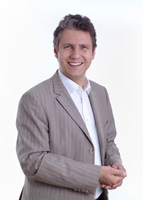 Autorenvita Mit zehn Büchern (u.a. „Radikale Innovation“, „Genial ist kein Zufall“) gilt Dr. Jens-Uwe Meyer als führender Vordenker und Keynote Speaker für das Thema Innovation. Er gehört zur exklusiven Riege der Meinungsmacher beim manager magazin. Gemeinsam mit den Top-Entscheidern deutscher und internationaler Unternehmen entwickelt er jeden Tag Zukunftskonzepte. Als Wissenschaftler untersucht er, was Unternehmen zu Innovation Leaders macht. Und als Unternehmer entwickelt er disruptive Software, die das Know-how von Experten wie Kundenberatern, Reisebüros oder Ärzten digitalisiert. 
ww.jens-uwe-meyer.de